KLUB JEŹDZIECKI "LEŚNA PODKOWA"83-209 Godziszewo , Damaszka 12 ae-mail: lesnapodkowa@poczta.fm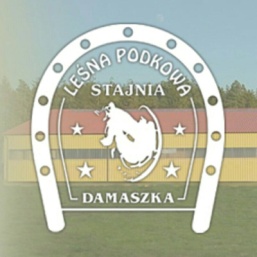 Regionalne Zawody Jeździeckie KLUB JEŹDZIECKILEŚNA PODKOWA DAMASZKAOrganizator: Klub Jeździecki "Leśna Podkowa"Miejsce:         Damaszka 12aTermin:        17-18.06.2017 rUczestnicy:  Kluby zarejestrowane w PZJ i OZJTermin zgłoszeń: do 15.06.2017 r. Zgłoszenia do konkursów  proszę wysyłać na adres e-mail: https: zawodykonne.com  W zgłoszeniach prosimy o podanie numerów telefonów kontaktowych.UWAGA !!  Istnieje możliwość rezerwacji boksów dla koni ( ilość ograniczona ). Decyduje kolejność rezerwacji i wniesienie opłat. Opłaty: 250,-/boks w stajni, 200,-/boks przenośny w hali(organizator zapewnia słomę na pierwszy dzień zawodów-możliwość dokupienia słomy i siana).Liczba zgłoszonych koni nie może przekraczać 200, decyduje kolejność zgłoszeń.Rezerwacja boksów-wpłata na konto NR: 95 1600 1462 1836 7001 5000 0001    do dnia 10.06.2017Sędzia główny:	Stanisław Iskierko Sędzia			Zbigniew Witkowski Sędzia                        Leszek Chrystowski Delegat PomZJ   Gospodarz toru:	Piotr Masłowski   Komisarz: 		rotacyjnie  Lekarz weterynarii:	Jerzy KrynickiDyrektor zawodów Krzysztof Zieliński Tel.601 666 657Zgłoszony koń, a nie wykreślony na 1 dzień przed startem, traktowany jest w opłatach wpisowych jako koń startujacy !!!PROGRAM ZAWODÓW: Kwalifikacje do Grand Prix: konkursy nr 7 lub 8 wystartowanieKonkursy 1,2,3,9,10,11 są konkursami towarzyskimiKlasyfikacja dla najlepszego zawodnika w poszczególnych klasach  polega na  zbieraniu punktów w konkursach klasy L, P, N,  w ciągu dwóch dni na dowolnej ilości koni, do punktacji liczy się wynik najlepszego konia w konkursie.W każdej klasie zawodnik zdobywa punkty wg poniższej tabeliTabela punktów PREMIE FINANSOWE DLA NAJLEPSZYCH ZAWODNIKÓW 1 miejsce KLASA L - 300 PLZ1 miejsce KLASA P - 400 PLZ1 miejsce KLASA N - 500 PLZO P  Ł A T YWpisowe/startowe – przelew;Klub Jeździecki,  nr: 44 1600 1462 1838 1907 4000 0001.Zakwaterowanie: "Leśna Podkowa" Damaszka 12 a Tel: 601 666 657 www.lesnapodkowa.comcena za nocleg    65 PLN/osobawpłata na konto:07 1050 1764 1000 0092 1101 7497Zespół Szkół EkonomicznychTczew, ul. Gdańska 17 atel.058/531 47 98,fax:058/531 46 24Zajazd "Roma"Tczew, ul. Rokicka 11tel/fax:058/531 60 15biuro@zajazdhotel.plHotel "Carina"Tczew, Al. Solidarności 19tel:058/531 51 88,531 51 98www.hotel.tczew.plRozstawienie własnego namiotu na terenie ośrodka  - 10 PLN/osoba/dobaPrysznic 10 PLN Podłączenie koniowozu do prądu 3 dni  - 150 PLN Pozostałe opłaty związane z udziałem w zawodach należy uiścić w biurze zawodów.Opłata za zmianę na liście startowej po jej wydrukowaniu, za zgodą Sędziego Głównego, wynosi 20 zł /nie dotyczy skreśleń/.Sprawy organizacyjnePlac konkursowy o podłożu piaszczystym (wymieniony grunt), rozprężalnia o podłożu piaszczystym.Zawody zostaną rozegrane zgodnie z przepisami i regulaminami PZJ. Organizator będzie pobierał kary zgodnie z przepisami PZJ.Dokumentacja Klubów i koni musi być zgodna z przepisami PZJ.Konie muszą posiadać ważne szczepienia, bez ważnych dokumentów konie nie będą wpuszczane na teren zawodów.Organizator zastrzega sobie prawo zmiany programu zawodów.Organizator nie ponosi odpowiedzialności za ewentualne wypadki i kradzieże powstałe w czasie podróży i trwania zawodów. Zawodnicy i właściciele odpowiadają za zniszczenia w stosunku do osób trzecich spowodowane przez nich samych, ich pracowników lub ich konie.Zaleca się uczestnikom zawarcie stosownego pełnego ubezpieczenia na czas udziału w zawodach.Reklamacje muszą być składane na piśmie z kaucją w wysokości - 200 złPZJ oczekuje od wszystkich osób zaangażowanych w sport jeździecki, respektowania wydanego przez PZJ Kodeksu Postępowania z Końmi, jak również przestrzegania zasady ,że dobro koni jest najważniejszeDobro koni musi być zawsze uwzględniane we współzawodnictwie sportowym oraz nie może być podporządkowane celom komercyjnym.KODEKS POSTĘPOWANIA Z KONIEMNa wszystkich etapach treningu i przygotowań konia do startu w zawodach, dobro konia musi stać ponad wszelkimi innymi wymaganiami. Dotyczy to stałej opieki, metod treningu, starannego obrządku, kucia i transportu.Konie i jeźdźcy muszą być wytrenowani, kompetentni i zdrowi zanim wezmą udział w zawodach.Odnosi się to także do podawania leków i środków medycznych, zabiegów chirurgicznych zagrażających zdrowiu konia lub ciąży klaczy oraz do przypadków nadużywania pomocy.Zawody nie mogą zagrażać dobru konia. Wymaga to zwrócenia szczególnej uwagi na teren zawodów, podłoże, pogodę, warunki stajenne, kondycję koni i ich bezpieczeństwo także podczas podróży powrotnej z zawodów.Należy dołożyć wszelkich starań ,aby zapewnić koniom staranną opiekę po zakończeniu zawodów, a także humanitarne traktowanie po zakończeniu kariery sportowej. Dotyczy to właściwej opieki weterynaryjnej w przypadku leczenia obrażeń odniesionych na zawodach oraz spokojnej starości, ewentualnie eutanazji.PZJ zachęca wszystkie osoby działające w sporcie jeździeckim do stałego podnoszenia poziomu swej wiedzy oraz umiejętności dotyczących wszelkich aspektów współpracy z koniem.  Propozycje zatwierdzone przez Prezesa Pomorskiego Związku Jeździeckiego Marcina Podporę.Serdecznie zapraszamyOrganizatorKonkursRodzajWys.PulaIIIIIIIVVSobota 17.06.2017Sobota 17.06.2017Sobota 17.06.2017Sobota 17.06.2017Sobota 17.06.2017Sobota 17.06.2017Sobota 17.06.2017Sobota 17.06.2017Sobota 17.06.20171 - kucedokładności bez rozg. Art. 238.1.350-700FloFloFloFloFlo2 - Mini LLdokładności bez rozg. Art. 238.1.3800FloFloFloFloFlo3 - LLz trafieniem w normę czasu art. S1900RzeczoweRzeczoweRzeczoweRzeczoweRzeczowe4 - Lzwykły, art. 238.2.110057020015010070505 - elim koni 4-letnichI eliminacja koni 4 - letnich1000FloFloFloFloFlo6 - licencyjnylicencyjny1000FloFloFloFloFlo7 - Pdwufazowy art. 274.5.311082030025015070508 - Nzwykły, art. 238.2.1120105040030020010050Niedziela 18.06.2017Niedziela 18.06.2017Niedziela 18.06.2017Niedziela 18.06.2017Niedziela 18.06.2017Niedziela 18.06.2017Niedziela 18.06.2017Niedziela 18.06.2017Niedziela 18.06.20179 - kucedokładności bez rozg. Art. 238.1.350-700FloFloFloFloFlo10 - Mini LLdokładności bez rozg. Art. 238.1.3800FloFloFloFloFlo11 - LLz trafieniem w normę czasu art. S1900RzeczoweRzeczoweRzeczoweRzeczoweRzeczowe12 - Lzwykły, art. 238.2.1100570200150100705013 - elim koni 4-letnichII eliminacja koni 4 - letnich1000FloFloFloFloFlo14 - Pzwykły, art. 238.2.1110820300250150705015 - N GRAND PRIXzwykły z rozgrywką art. 238.2.212017507005003001501005580M-ceIIIIIIIVVVIVIIVIIIIXXPkt10987654321Wpisowe 60 PLN/dzień/końWpisowe 60 PLN/dzień/końWpisowe 60 PLN/dzień/końWpisowe 60 PLN/dzień/końWpisowe 60 PLN/dzień/końWpisowe 60 PLN/dzień/końWpisowe 60 PLN/dzień/końStartoweStartoweStartoweStartoweStartoweStartoweStartoweKonkursyKuce i mini LLLLlicencyjnyLElim.4 latkiPNPLN15,0020,0040,0025,0030,00    40,00